202x-xx-xx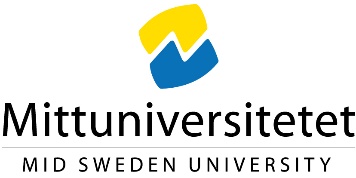 DNR: Remissrubrik(Mottagarens Diarienummer)Mittuniversitetet har anmodats (eller beretts möjlighet) att yttra sig över rubricerad utredning och avger följande yttrande. SammanfattningText…..Yttrande i sin helhetText…..Föredragande och beslutBeslut i detta ärende har fattats av rektor Anders Fällström efter föredragning av N.N. Närvarande vid den slutliga behandlingen av ärendet har prorektor Håkan Wiklund, förvaltningschef Lotten Glans, samordnare Anna Haeggström och studentrepresentanter N.N och N.N varit. Sundsvall 202x-xx-xxAnders Fällström, rektor